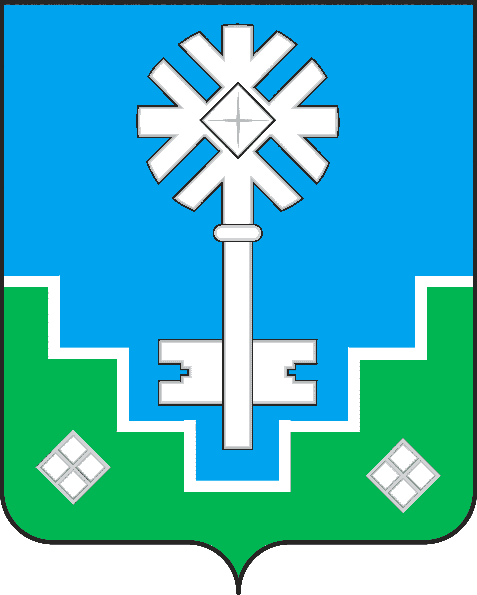 МУНИЦИПАЛЬНОЕ ОБРАЗОВАНИЕ «ГОРОД МИРНЫЙ»МИРНИНСКОГО РАЙОНА РЕСПУБЛИКИ САХА (ЯКУТИЯ)ГОРОДСКОЙ СОВЕТ САХА ӨРӨСПҮҮБҮЛҮКЭТЭ МИИРИНЭЙ ОРОЙУОНУН«МИИРИНЭЙ КУОРАТ» МУНИЦИПАЛЬНАЙ ТЭРИЛЛИИ КУОРАТ СЭБИЭТЭРЕШЕНИЕБЫhAAРЫЫ04.03.2021  	 	                                                                                  № IV–38–8 О  согласовании принятия на безвозмездной основе в муниципальную собственность муниципального образования «Город Мирный» Мирнинского района Республики Саха (Якутия) движимого имуществаВ соответствии с Федеральным законом от 06.10.2003 N 131-ФЗ "Об общих принципах организации местного самоуправления в Российской Федерации", пунктом 6.3. раздела 6 Положения  о  распоряжении  и  управлении  имуществом,  находящимся    в  муниципальной  собственности  муниципального  образования  «Город Мирный» Мирнинского района Республики Саха (Якутия), утвержденного решением городского Совета от 18.04.2013 № III-5-5 городской Совет РЕШИЛ: Согласовать принятие на безвозмездной основе от АК «АЛРОСА» (ПАО) движимое имущество, в соответствии с приложением.Городской Администрации при подписании договора дарения и передаточных актов:2.1. проверить техническое состояние имущества и наличие технической документации;2.2. внести соответствующие изменения в Реестр муниципальной собственности МО «Город Мирный».3. Настоящее решение вступает в силу с момента его принятия.4. Контроль исполнения решения возложить на комиссию по бюджету, налоговой политике, землепользованию, собственности (Дегтярев К.Б.). И.о. председателя городского Совета                                          Ю.Б. МёдоваПриложение к решению городского Советаот 04.03.2021 № IV – 38-8Перечень безвозмездно принимаемого движимого имущества от АК "АЛРОСА" (ПАО) в муниципальную собственность муниципального образования «Город Мирный» Мирнинского района  Республики Саха (Якутия)№ п/пНаименование объектаЕд. изм., штук Цена, руб. Стоимость передачи, руб. (без НДС)1Арт - объекты для тематического новогоднего оформления город Мирный всего, в том числе43 967 767,561.1.Горка "Северное сияние"1    3 750 315,34   3 750 315,341.2.Лавка "Буря"2        72 484,07   144 968,141.3.Лавка "Буря"1        72 484,08   72 484,08